Успех в каждом движении: Pöttinger TINECARE V MASTERВ современном сельском хозяйстве успешная механическая борьба с сорняками зависит от нескольких факторов. Важную роль играют культура, сорняки, почва и погодные условия, а также настройки агрегата. Чтобы быть готовым к различным условиям эксплуатации, на бороне Pöttinger TINECARE V 12200 MASTER с шириной захвата 12,20 м можно выполнить ряд настроек. Эти машины появятся в продаже в ближайшие месяцы.Параметры настройкиКолеса контроля глубины и положение верхней тяги в выбираемом пазу обеспечивают оптимальное копирование поверхности. Гидравлическая, бесступенчатая система  регулировки давления граблин на почву позволяет точно регулировать метод обработки. Кроме того, интенсивность обработки регулируется скоростью работы и углом заглубления зубьев в почву.Система постоянного давленияШтригельная борона TINECARE V 12200 MASTER обладает уникальной запатентованной системой пружин сжатия. За счет предварительного напряжения граблин исключены колебания давления, поэтому давление граблин не меняется по всей рабочей ширине — вне зависимости от наличия неровностей грунта. Запатентованная система управляется гидравлически и может варьировать давление граблин в диапазоне от 500 до 5000 г. Этот диапазон давления обеспечивает оптимальную адаптацию к любым условиям. В условиях неоднородности давление можно регулировать во время движения. Это позволяет осуществлять обработку в соответствии со стадией развития растений — от щадящей до более интенсивной.Принцип работы и варианты применения Штригельная борона может применяться для обработки всей площади с зерновыми, пропашными, гребневыми и специальными культурами. Расстояние между балками в 330 мм, шаг следа лап в 30 мм и точность ведения граблин определяют успешный результат обработки.Функция штригельной бороны — с помощью постоянного давления повредить, вырвать или засыпать землей сорняки. При обработке культур, посеянных в ряд, также можно вызвать кущение. С помощью штригельной бороны можно разбивать образовавшиеся на почве корки.Система быстрой замены граблин Уникальная система быстрой замены граблин повышает продуктивность работы. Головка вставляется в держатель и фиксируется винтом. Замена граблин выполняется за несколько секунд. Для этого с одной стороны откручивается винт и снимается граблина. Затем новая граблина вставляется в направляющую и фиксируется винтом.Высокая производительность и универсальность Рабочая ширина TINECARE V 12200 MASTER 12,20 м гарантирует высокую производительность. Прочная рама препятствует провисанию секций граблин на поворотной полосе и создает достаточно пространства для разворота. Вскапывание выполняется исключительно за счет нижней тяги трактора. Ширина захвата также может быть уменьшена с 12,20 до 9,00 метров путем складывания рамы в несколько частей. Это позволяет работать ещё более эффективно и избегать двойных проходов на краю поля или в полевых клиньях.Фото:Фото высокого качества: http://www.poettinger.at/presse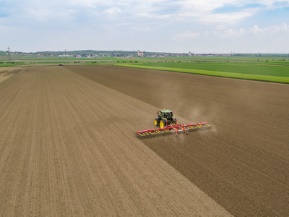 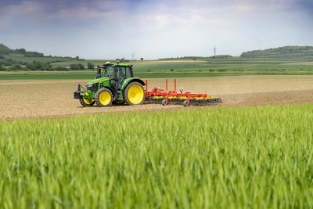 TINECARE V 12200 MASTER für hohe FlächenleistungMit TINECARE V 12200 MASTER ist jeder Strich ein Erfolghttps://www.poettinger.at/de_at/newsroom/pressebild/103012https://www.poettinger.at/de_at/newsroom/pressebild/103080